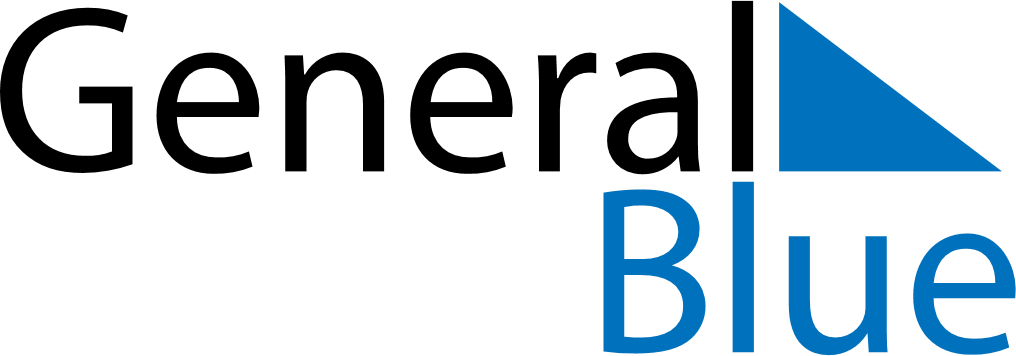 Rwanda 2020 HolidaysRwanda 2020 HolidaysDATENAME OF HOLIDAYJanuary 1, 2020WednesdayNew Year’s DayJanuary 2, 2020ThursdayPublic HolidayFebruary 1, 2020SaturdayHeroes DayApril 7, 2020TuesdayGenocide Memorial DayApril 10, 2020FridayGood FridayApril 13, 2020MondayEaster MondayMay 1, 2020FridayLabour DayMay 24, 2020SundayEnd of Ramadan (Eid al-Fitr)July 1, 2020WednesdayIndependence DayJuly 4, 2020SaturdayLiberation DayJuly 31, 2020FridayFeast of the Sacrifice (Eid al-Adha)August 7, 2020FridayNational Harvest DayAugust 15, 2020SaturdayAssumptionDecember 25, 2020FridayChristmas DayDecember 26, 2020SaturdayBoxing Day